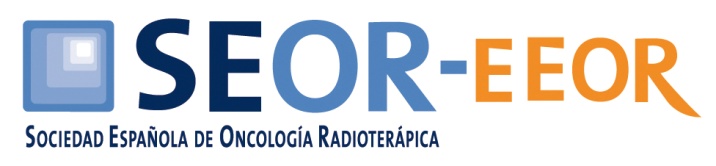 La Sociedad Española de Oncología Radioterápica participa en las VIII Jornadas Oncológicas Internacionales: “La Oncología Radioterápica del Tercer Milenio”El papel de la genómica y de la tecnología 2.0, clave en el abordaje del paciente oncológico Durante tres días, más de 200 profesionales internacionales de la oncología se han dado cita en el Hospital Ramón y Cajal de Madrid para actualizar conocimientos y presentar las novedades de este campoLa genómica permitirá saber mejor si el tumor tiene un riesgo más o menos alto de desarrollar recidivas locales o metástasis, así como conocer qué tratamientos son más eficaces y cuál es la toxicidad que se deriva de los mismosSe trata de la primera vez que se ponen en el mismo plano los especialistas de la Oncología Radioterápica y la industria Tecnológica, Farmacéutica y Biotecnológica para intercambiar distintos puntos de vista, exponer ideas y plantear líneas de acción.Madrid, 5 de junio de 2014.- Como viene siendo habitual desde hace 15 años, se han celebrado las VIII Jornadas Oncológicas Internacionales: “La Oncología Radioterápica del Tercer Milenio”. Durante tres días, más de 200 profesionales internacionales de la oncología se han dado cita en el Hospital Universitario Ramón y Cajal de Madrid para actualizar conocimientos y presentar las novedades de este campo. Se trata de una actividad que cada dos años reúne a distintos profesionales que intervienen en el estudio y tratamiento del cáncer y, en particular, oncólogos, radiofísicos hospitalarios, enfermeros, TER, etc. . Temas actuales y de futuroAlgunos de los temas más destacados que se han abordado en estas Jornadas son los ensayos clínicos fases I y II , la gestión de los servicios de Oncología Radioterápica (OR) y la alta tecnología, así como la actualización de tratamientos médicos y los modelos de combinación de hipofraccionamiento y fármacos. Además, en esta edición se han introducido temas nuevos como el papel de la genómica. “Gracias a los estudios genéticos podremos conocer qué tratamientos son más eficaces y cuál es la toxicidad que se deriva de los mismos mejorando la elección de los fármacos y de la radioterapia para cada tumor”, explica el doctor Alfredo Ramos, jefe de Servicio de Oncología Radioterápica del Hospital Universitario Ramón y Cajal y presidente asesor de la SEOR, y añade, “la genómica también nos permitirá saber mejor si el tumor tiene un riesgo más o menos alto de desarrollar recidivas locales o metástasis”.Otras de las novedades que se han tratado sobre el curso son el papel y la aplicación práctica de las nuevas tecnologías de la salud 2.0.. Gracias a estas herramientas, los expertos pueden disponer de manera inmediata de más datos. “Está demostrado que las apps y las plataformas tecnológicas son cada día más importantes para la comunicación con el paciente y el abordaje de su enfermedad; por eso, distintos profesionales de Italia, Francia, Chile y España han presentado su experiencia en este campo”, comenta. Otra de las novedades de esta edición de las jornadas ha girado en torno a  las necesidades y requerimientos que debe tener un nuevo Servicio de Oncología Radioterápica. “Una de las cuestiones que nos inquieta a los profesionales de la OR son las tecnologías necesarias o recomendadas para un Servicio de OR  actual y nuevo que se construya en un futuro inmediato ya que deben disponer de todo lo necesario para mejorar la calidad, el control y el resultado del tratamiento del paciente”, apunta el doctor Ramos . Por último, se presentarán Plataformas de Alta Tecnología que suponen una mejora radical en cuanto a la posibilidad de realizar tratamientos de altísima calidad, pudiendo administrar dosis más elevadas con menos toxicidad en los tejidos adyacentes, lo que supone , mayor control de la enfermedad con menos efectos secundarios y por tanto menos dependencia hospitalaria, ingresos, tratamientos médicos, etc y en definitiva tratamientos mas eficientes.Foro para los profesionales médicos y la industriaLos nombres de todos los ponentes y moderadores participantes garantizan la excelencia de las presentaciones. Las VIII Jornadas Oncológicas Internacionales es el espacio único en el que se pone de manifiesto la interrelación directa entre oncólogos e industria. “Es la primera vez que se ponen en el mismo plano los especialistas de la Oncología Radioterápica y la industria “sanitaria”para intercambiar distintos puntos de vista, exponer ideas y plantear líneas de acción futuras que beneficien al paciente”, resalta el doctor Ramos.SEORLa SEOR es una asociación de derecho privado, de carácter científico, sin ánimo de lucro que agrupa a más de 900 facultativos especialistas españoles o extranjeros (incluyendo médicos en formación) cuyo trabajo se desarrolla fundamentalmente en el tratamiento del cáncer y otras enfermedades no neoplásicas, mediante el uso de las radiaciones ionizantes exclusivamente o asociada a otras modalidades terapéuticas (cirugía, quimioterapia, bio-fármacos).	Sus especialistas realizan su actividad clínica en el campo de la epidemiología, prevención, patogenia, clínica, diagnóstico, tratamiento y valoración pronóstica de las neoplasias, sobre todo del tratamiento basado en las radiaciones ionizantes.Actualmente está estructurada en una Junta Directiva, y Grupos de Trabajo especializados en las diferentes áreas tumorales (grupo de trabajo de tumores urológicos, de pulmón, y de mama, entre otros) o técnicas específicas como la braquiterapia, así como la creación de una Escuela Española de Oncología Radioterápica-EEOR de formación en la especialidad, o la atención a la formación continuada a través de jornadas y cursos específicos dirigidos a especialistas.El campo de investigación se desarrolla específicamente a través de los grupos de trabajo que participan en los diferentes protocolos de investigación y en colaboración estrecha con otros grupos nacionales. Por otro lado, otorga becas de formación y expresa los últimos avances a través de su congreso nacional y tiene acuerdos específicos de colaboración con las principales sociedades y asociaciones oncológicas nacionales y europeas.Para más información:GABINETE DE PRENSA	
Marcos Díaz / Clara Compairé	
T. 91 563 23 00 E-mail: marcosdiaz@berbes.com / claracompaire@berbes.com